Navodila za delo od 23. 3. 2020 do 27. 3. 2020 Pozdravljeni, ker boste najmanj 14 dni odsotni od rednega pouka v šoli in s tem tudi od rednih ur športa sva vam učitelja športa pripravila aktivnosti, ki jih v tem času izvajate. Seveda je na prvem mestu vaše počutje in zdravje, zato se aktivnosti lotite odgovorno. Če imate vročino, se slabo počutite je športna aktivnost absolutno odsvetovana. Če imate možnost iti v naravo bo to zagotovo blagodejno delovalo na vaše počutje, vendar se izogibajte obljudenih krajev, igrišč, zunanjih fitnesov, igral, klopic, skratka področij, kjer se kopičijo ljudje in lahko za seboj puščajo svoje viruse. Prav tako vam odsvetujeva skupinske športe, kjer je nevarnost okužbe preko telesnega stika in žoge. Za zunanjo rekreacijo so tako najbolj primerni gozdovi, travniki, polja, sprehajalne poti, parki. V primeru, da do njih ne morete dostopati, pa vam priporočava vadbo doma. Dnevnik vadbe Navodila učencem in učenkam: Spodaj so priložene učne priprave za pomoč pri športnem udejstvovanju. Priprave so narejene za vse dni v tednu, tudi tiste, kadar učenci nimajo na urniku športa. Zato lahko takrat aktivnost izvajajo po želji. Priložen je dnevnik za vodenje opravljenih nalog/ aktivnosti. 8. B - 23. 3. 2020VZDRŽLJIVOSTNI POLIGON UČENCI, ZA VAS SVA PRIPRAVILA VADBO:KJER SE RAZGIBAMO, POSPEŠIMO SRČNI UTRIP, PREIZKUSIMO IN RAZVIJAMO SVOJE MOTORIČNE SPOSOBNOSTI IN TEKMUJEMO – Z BRATI ALI S SESTRAMI IN TUDI SAMI S SABO.OKOLI HIŠE, NA VRTU, NA DVORIŠČU, NA TRAVNIKU, V GOZDU SI PRIPRAVITE SPRETNOSTNI POLIGON. POLIGON NAJ IMA ČIM VEČ RAZLIČNIH OVIR, KI JIH JE POTREBNO PREMAGATI, POMAGAJTE SI S PREDMETI, KI JIH NAJDETE DOMA (METLE, VEDRA, PRUČKE, STOLI, KAMNI, RAZNE IGRAČE, IGRALA, ….)ZA OGREVANJE POJDITE ČEZ POLIGON 3-KRAT V LAHKOTNEM TEMPUNATO: ČE DELAŠ SAM - POJDI 1 KROG IN 1 MINUTA POČITKA IN TO PONOVI 5-KRATČE DELAŠ Z BRATOM, S SESTRO – SE IZMENJUJETE, VSAK 1 KROG IN PONOVITE 5-KRAT – KOT ŠTAFETANATO SI IZMERITE ČAS, KI GA PORABITE ZA PREMAGAT POLIGON V NAJVEČJI HITROSTI (ŠTOPARICA NA TELEFONU, URI)NATO TEKMUJETE – POČASNEJŠI GRE NAPRIMER 5 SEKUND PRED HITREJŠIM V POLIGON IN HITREJŠI V POLIGONU LOVI POČASNEJŠEGA. PAZITE NA PRAVILNO IZVEDBO (SE DOGOVORITE PREJ) IN POSKRBITE ZA VARNOST.DAJMO! VESELO NA DELO!NE POZABITE NA ZADOSTEN VNOS TEKOČINE!#ostanitezdravi in #ostanitedoma 8. B - 27. 3. 2020     Ogrevanje z raztezanjem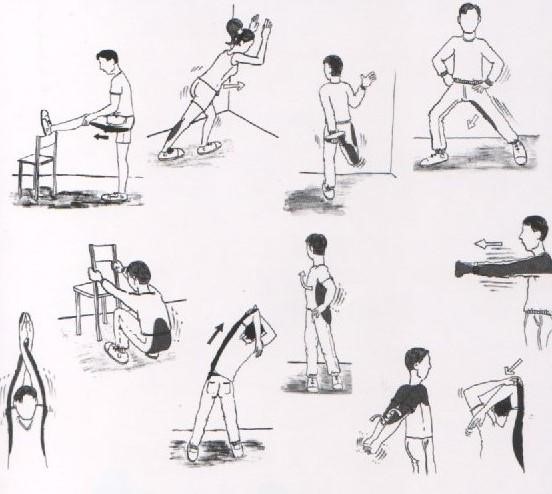 RAZVIJANJE MOČI IN SPLOŠNE KONDICIJSKE PRIPRAVE* Pri pouku športa trenutno obdelujemo poglavje odbojke. Če imate možnost dobre internetne povezave si oglejte polfinalno tekmo iz evropskega prvenstva 2019, ki je potekala v Sloveniji (glej spodnjo povezavo). Na posnetku je tekma med reprezentancama Slovenije in Poljske. Dodatna naloga: med ogledom: spremljajte kakšno funkcijo ima igralec, ki ima v ekipi različno barvo dresa. Takšnega igralca imenujemo LIBERO. Opišite kakšno nalogo opravlja in kdaj je prisoten na igrišču.  https://www.youtube.com/watch?v=WVltfxqcqcU Ljubljana, 16. 3. 2020                                                                                    Aktiv športaPON 23.3. TOR 24.3. SRE 25.3. ČET 26.3. PET 27.3. vrsta vadbe: vrsta vadbe: vrsta vadbe: vrsta vadbe: vrsta vadbe: količina (čas, št. ponovitev, serij): količina (čas, št. ponovitev, serij): količina (čas, št. ponovitev, serij): količina (čas, št. ponovitev, serij): količina (čas, št. ponovitev, serij): Ime vajePonovitve Serije  Odmor  Opombe Počep 153/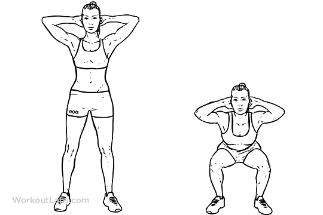 Stabilizacija trupa40-60 sec3/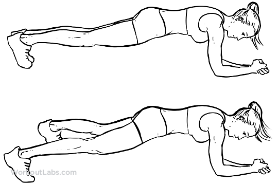 Izpadni korak nazaj30(15 vsaka noga)3/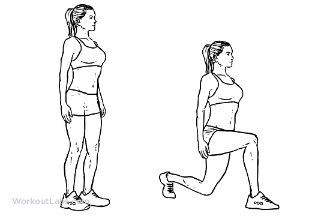 Počep poskok 203/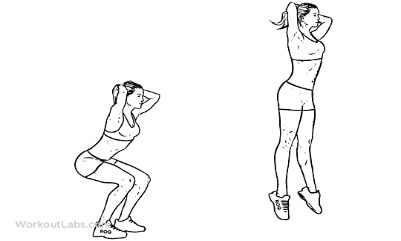 »Plezalec«60(30 vsaka noga)Ali 40 sekund3/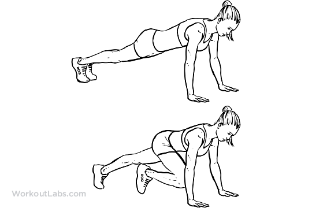 Skleca na klopco12-153/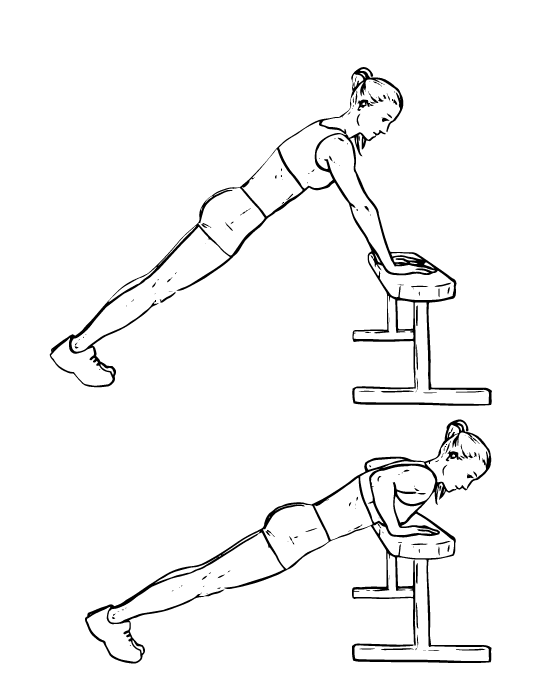 Dvig nog-ležiš na hrbtu203/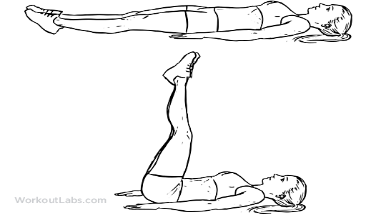 Dvig bokov 203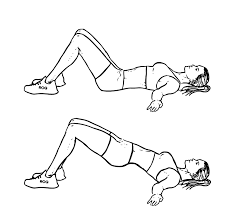 Visoka kolena-SKIPING NA MESTU60(30 vsaka noga)Ali 40 sekund360 sekund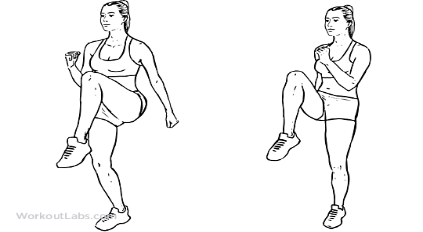 Ohlajanje Kardio (60-65% FSU max)Kardio (60-65% FSU max)Raztezne gimnastične vaje (statično)Raztezne gimnastične vaje (statično)5 minutOpombeVaje delaš eno za drugo z minimalnim odmorom. Ko narediš 1 krog vseh vaj imaš odmor 60 sekund. Potem vse ponoviš 3-5x.Vaje delaš eno za drugo z minimalnim odmorom. Ko narediš 1 krog vseh vaj imaš odmor 60 sekund. Potem vse ponoviš 3-5x.